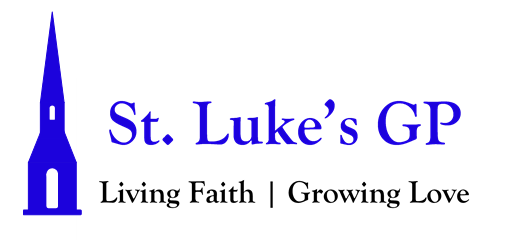 St. Luke’s Gondola Point MORNING PRAYER - Proper 19 - September 12, 2021[Un-bolded words are said by one, Bolded words can be said by all.]PENITENTIAL RITE I do not glory except in the cross of our Lord Jesus Christ, by which the world has been crucified to me, and I to the world. Galatians 6.14Dear friends in Christ, as we prepare to worship almighty God, let us with penitent and obedient hearts confess our sins, that we may obtain forgiveness by his infinite goodness and mercy.Silence is kept. Most merciful God, we confess that we have sinned against you in thought, word, and deed, by what we have done and by what we have left undone. We have not loved you with our whole heart; we have not loved our neighbours as ourselves. We are truly sorry and we humbly repent. For the sake of your Son Jesus Christ, have mercy on us and forgive us, that we may delight in your will, and walk in your ways, to the glory of your name. Amen. Almighty God have mercy upon us, pardon and deliver us from all our sins, confirm and strengthen us in all goodness, and keep us in eternal life; through Jesus Christ our Lord. Amen.Opening Hymn: God Whose Almighty Word (CP #560)MORNING PRAYERLord, open our lips, And our mouth shall proclaim your praise.O God, make speed to save us. O Lord, make haste to help us.Glory to the Father, and to the Son, and to the Holy Spirit: as it was in the beginning, is now, and will be for ever. Amen. Alleluia!The Lord is our refuge and strength: O come, let us worship.Venite Psalm 95.1–7Come, let us sing to the Lord; *let us shout for joy to the rock of our salvation.Let us come before his presence with thanksgiving *and raise a loud shout to him with psalms.For the Lord is a great God, *and a great king above all gods.In his hand are the caverns of the earth, *and the heights of the hills are his also.The sea is his for he made it, *and his hands have moulded the dry land.Come, let us bow down, and bend the knee, *and kneel before the Lord our maker.For he is our God, and we are the people of his pasture and the sheep of his hand. *Oh, that today you would hearken to his voice!The Lord is our refuge and strength: O come, let us worship.PROCLAMATION OF THE WORDA reading from the book of Proverbs 1:20–33.20Wisdom cries out in the street; in the squares she raises her voice. 21At the busiest corner she cries out; at the entrance of the city gates she speaks: 22“How long, O simple ones, will you love being simple? How long will scoffers delight in their scoffing and fools hate knowledge? 23Give heed to my reproof; I will pour out my thoughts to you; I will make my words known to you. 24Because I have called and you refused, have stretched out my hand and no one heeded, 25and because you have ignored all my counsel and would have none of my reproof, 26I also will laugh at your calamity; I will mock when panic strikes you, 27when panic strikes you like a storm, and your calamity comes like a whirlwind, when distress and anguish come upon you. 28Then they will call upon me, but I will not answer; they will seek me diligently, but will not find me. 29Because they hated knowledge and did not choose the fear of the Lord, 30would have none of my counsel, and despised all my reproof, 31therefore they shall eat the fruit of their way and be sated with their own devices. 32For waywardness kills the simple, and the complacency of fools destroys them; 33but those who listen to me will be secure and will live at ease, without dread of disaster.” The Word of the Lord: Thanks be to God.Psalm 19The heavens declare the glory of God, *and the firmament shows his handiwork.One day tells its tale to another, *and one night imparts knowledge to another.Although they have no words or language, *and their voices are not heard,Their sound has gone out into all lands, *and their message to the ends of the world.In the deep has he set a pavilion for the sun; *it comes forth like a bridegroom out of his chamber;it rejoices like a champion to run its course.It goes forth from the uttermost edge of the heavens and runs about to the end of it again; *nothing is hidden from its burning heat.The law of the Lord is perfect and revives the soul; *the testimony of the Lord is sure and gives wisdom to the innocent.The statutes of the Lord are just and rejoice the heart; *the commandment of the Lord is clear and gives light to the eyes.The fear of the Lord is clean and endures for ever; *the judgements of the Lord are true and righteous altogether.More to be desired are they than gold, more than much fine gold, *sweeter far than honey, than honey in the comb.By them also is your servant enlightened, *and in keeping them there is great reward.Who can tell how often he offends? *cleanse me from my secret faults.Above all, keep your servant from presumptuous sins; let them not get dominion over me; *then shall I be whole and sound, and innocent of a great offense.Let the words of my mouth and the meditation of myheart be acceptable in your sight, *O Lord, my strength and my redeemer.Glory be to the Father, and to the Son, and to the Holy Spirit: As it was in the beginning, is now and will be for ever. Amen.A reading from the book of James 3:1–12.Not many of you should become teachers, my brothers and sisters, for you know that we who teach will be judged with greater strictness. 2 For all of us make many mistakes. Anyone who makes no mistakes in speaking is perfect, able to keep the whole body in check with a bridle. 3 If we put bits into the mouths of horses to make them obey us, we guide their whole bodies. 4 Or look at ships: though they are so large that it takes strong winds to drive them, yet they are guided by a very small rudder wherever the will of the pilot directs. 5 So also the tongue is a small member, yet it boasts of great exploits. How great a forest is set ablaze by a small fire! 6 And the tongue is a fire. The tongue is placed among our members as a world of iniquity; it stains the whole body, sets on fire the cycle of nature, and is itself set on fire by hell. 7 For every species of beast and bird, of reptile and sea creature, can be tamed and has been tamed by the human species, 8 but no one can tame the tongue—a restless evil, full of deadly poison. 9 With it we bless the Lord and Father, and with it we curse those who are made in the likeness of God. 10 From the same mouth come blessing and cursing. My brothers and sisters, this ought not to be so. 11 Does a spring pour forth from the same opening both fresh and brackish water? 12 Can a fig tree, my brothers and sisters, yield olives, or a grapevine figs? No more can salt water yield fresh.The word of the Lord: Thanks be to God.Hymn: Come and Fill Our Hearts With Your Peace (CP #402)The Lord be with you: And also with you. The Holy Gospel of our Lord Jesus Christ, according to Mark (8:27–38).  Glory to You, Lord Jesus Christ.27 Jesus went on with his disciples to the villages of Caesarea Philippi; and on the way he asked his disciples, “Who do people say that I am?” 28 And they answered him, “John the Baptist; and others, Elijah; and still others, one of the prophets.” 29 He asked them, “But who do you say that I am?” Peter answered him, “You are the Messiah.” 30 And he sternly ordered them not to tell anyone about him. 31 Then he began to teach them that the Son of Man must undergo great suffering, and be rejected by the elders, the chief priests, and the scribes, and be killed, and after three days rise again. 32 He said all this quite openly. And Peter took him aside and began to rebuke him. 33 But turning and looking at his disciples, he rebuked Peter and said, “Get behind me, Satan! For you are setting your mind not on divine things but on human things.” 34 He called the crowd with his disciples, and said to them, “If any want to become my followers, let them deny themselves and take up their cross and follow me. 35 For those who want to save their life will lose it, and those who lose their life for my sake, and for the sake of the gospel, will save it. 36 For what will it profit them to gain the whole world and forfeit their life? 37 Indeed, what can they give in return for their life? 38 Those who are ashamed of me and of my words in this adulterous and sinful generation, of them the Son of Man will also be ashamed when he comes in the glory of his Father with the holy angels.”The Gospel of Christ: Praise be to You, O Christ.SermonThe Apostles’ CreedI believe in God, the Father almighty, creator of heaven and earth.I believe in Jesus Christ, his only Son, our Lord.He was conceived by the power of the Holy Spirit and born of the Virgin Mary. He suffered under Pontius Pilate, was crucified, died, and was buried. He descended to the dead. On the third day he rose again.He ascended into heaven, and is seated at the right hand of the Father.He will come again to judge the living and the dead.I believe in the Holy Spirit, the holy catholic Church, the communion of saints, the forgiveness of sins, the resurrection of the body, and the life everlasting. Amen.INTERCESSIONSLet us pray in faith to God our Father, to his Son Jesus Christ, and to the Holy Spirit, saying, “Lord, hear and have mercy.”For the Church of the living God throughout the world, let us ask the riches of his grace. Lord, hear and have mercy.For all who proclaim the word of truth, let us ask the infinite wisdom of Christ.Lord, hear and have mercy.For all who have consecrated their lives to the kingdom of God, and for all struggling to follow the way of Christ, let us ask the gifts of the Spirit.Lord, hear and have mercy.For Elizabeth our Queen, for the Prime Minister of this country, and for all who govern the nations, that they may strive for justice and peace, let us ask the strength of God. Lord, hear and have mercy.For those we know and love who are on our hearts today, and for those whose needs are known to God alone, let us ask the loving embrace of the Trinity. [Take a moment of silence to offer up prayers and intercessions, for yourself and for others. Our weekly prayer list can be found in this week’s bulletin.] Lord, hear and have mercy. For scholars and research-workers, especially those seeking to resolve the ongoing suffering due to COVID-19, that their studies may benefit humanity, let us ask the light of the Lord. Lord, hear and have mercy.For all who have passed from this life in faith and obedience, let us ask the peace of Christ. Lord, hear and have mercy.Accept, O Lord, our thanks and praise for all you have done for us.We thank you for the splendour of the whole creation, for the beauty of this world, for the wonder of life, and for the mystery of love.We thank you for the blessing of family and friends, and for the loving care which surrounds us on every side.We thank you for setting us tasks which demand our best efforts, and for leading us to accomplishments which satisfy and delight us.We thank you also for those disappointments and failures that lead us to acknowledge our dependence on you alone.Above all, we thank you for your Son Jesus Christ; for the truth of his word and the example of his life; for his steadfast obedience, by which he overcame temptation; for his dying, through which he overcame death; for his rising to life again, in which we are raised to the life of your kingdom.Grant us the gift of your Spirit, that we may know Christ and make him known; and through him, at all times and in all places,may give thanks to you in all things. Amen.CollectAlmighty God,you call your Church to witness that in Christ we are reconciled to you.Help us so to proclaim the good news of your love, that all who hear it may turn to you;through Jesus Christ our Lord, who lives and reigns with you and the Holy Spirit,one God, now and for ever. Amen.The Lord’s PrayerAnd now, as our Saviour Christ has taught us, we are bold to say, Our Father, who art in heaven, hallowed be thy name, thy kingdom come, thy will be done, on earth as it is in heaven. Give us this day our daily bread. And forgive us our trespasses, as we forgive those who trespass against us. And lead us not into temptation, but deliver us from evil. For thine is the kingdom, the power, and the glory, for ever and ever. Amen.Let us bless the Lord. Thanks be to God.Closing Song: In Christ Alone (MP #1072) Dismissal The grace of our Lord Jesus Christ, and the love of God, and the fellowship of the Holy Spirit, be with us all evermore. Amen.